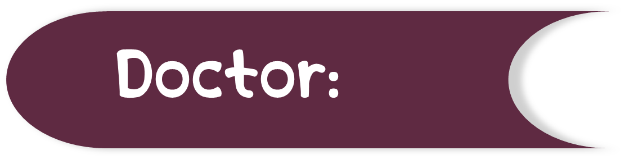 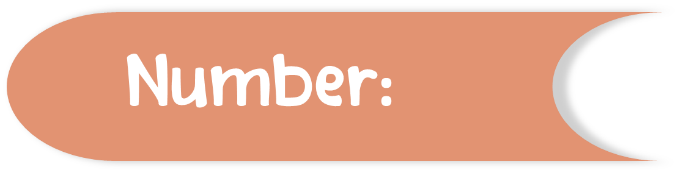 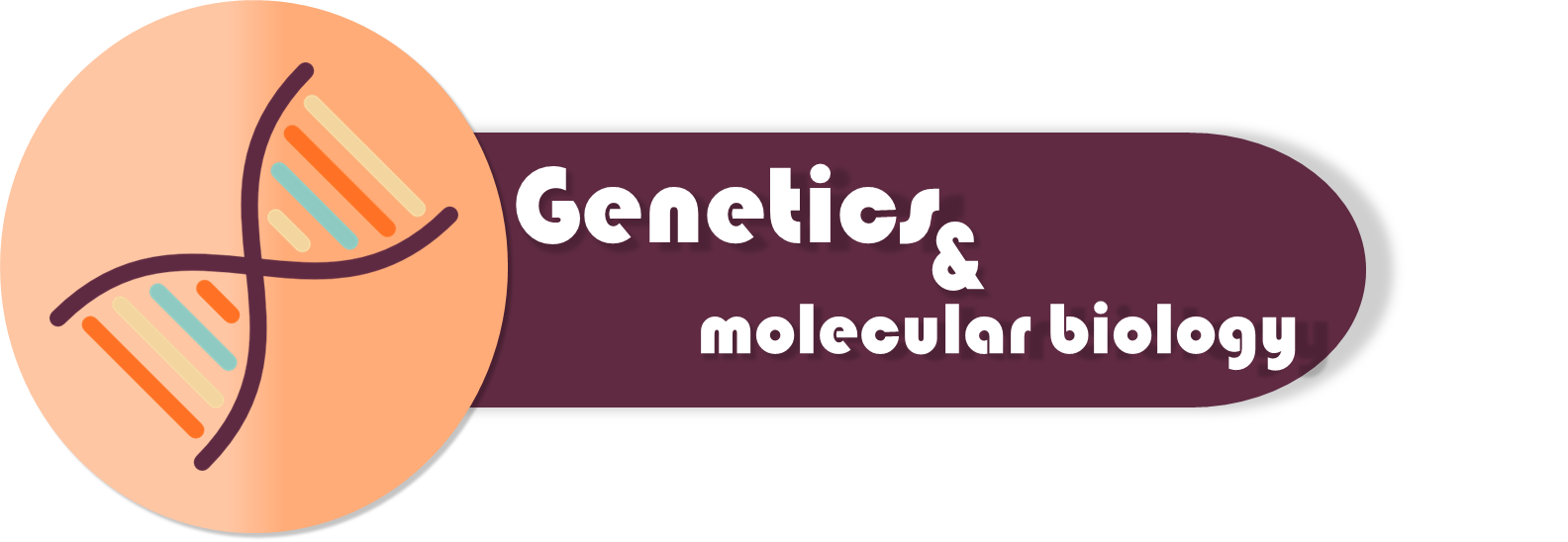 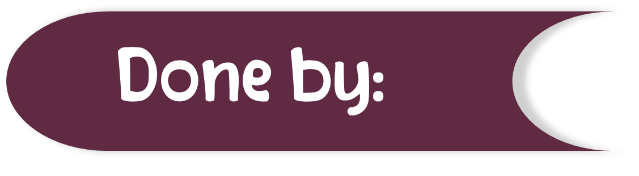 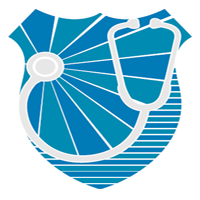 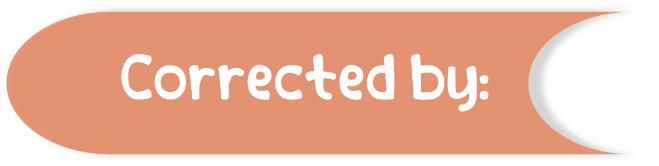 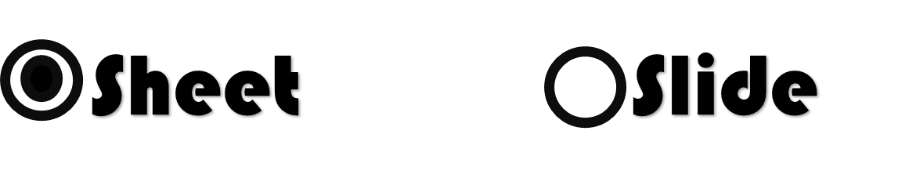 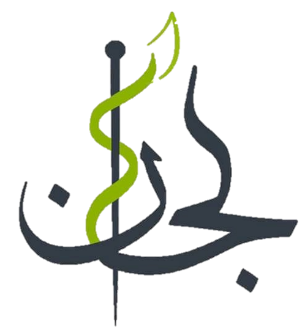 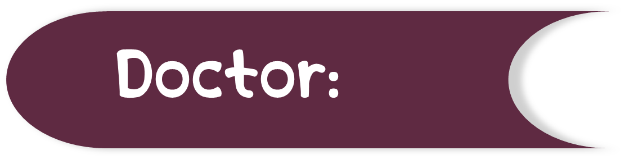 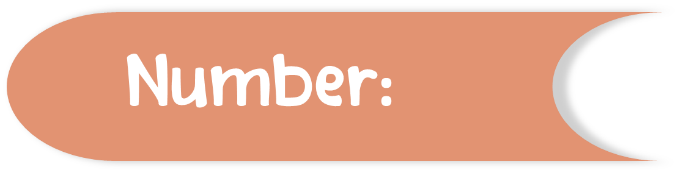 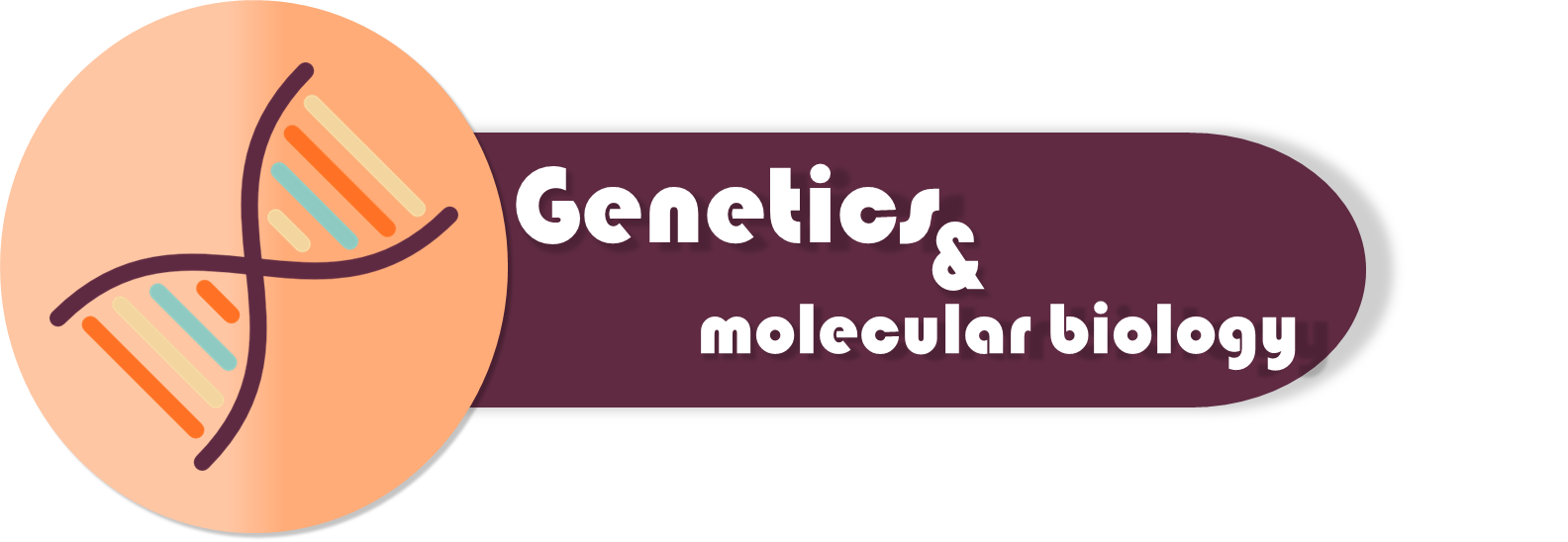 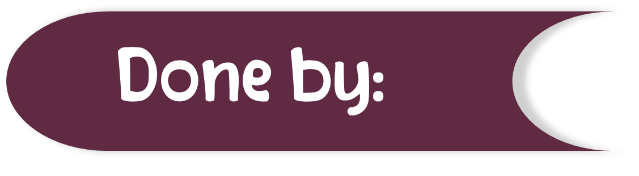 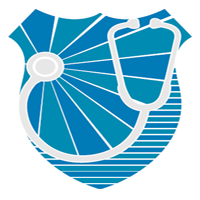 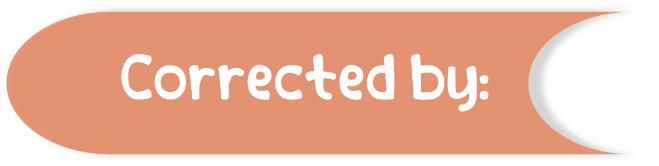 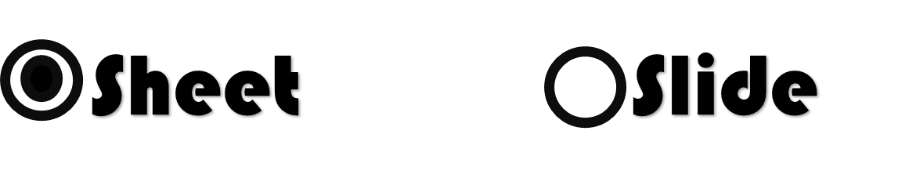 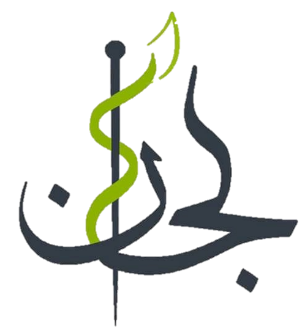 يفضل أن يكون :نوع الخط Calibri.حجم الخط 14."لكنَّ مَهمَّتَكم أمةٌ تُحيُونَها."-علي الطنطاوي.